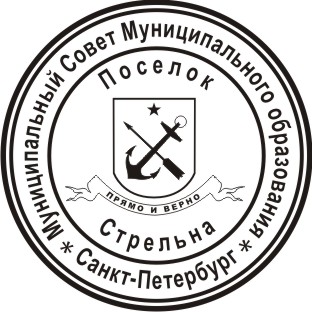 МЕСТНАЯ АДМИНИСТРАЦИЯМУНИЦИПАЛЬНОГО ОБРАЗОВАНИЯ ПОСЕЛОК СТРЕЛЬНАРАСПОРЯЖЕНИЕГлава местной администрации МО пос. Стрельна                                                                              И.А. Климачева30.12.2021 г.	30.12.2021 г.	поселок Стрельна№ 181№ 181Об утверждении  плана (программы) работ по осуществлению компенсационному озеленения на территории Муниципального образования поселок Стрельна на 2022 годВ соответствии с п.7.ст.11 Закона Санкт-Петербурга от 23.06.2010 № 396-88 «О зеленых насаждениях в Санкт-Петербурге», и с аб.10 п.п.9 п.2 ст.10 Закона Санкт-Петербурга от 23.09.2009 № 420-79 «Об организации Местного самоуправления в Санкт-Петербурге»Утвердить план (программу) работ по осуществлению компенсационному озеленению на территории Муниципального образования поселок Стрельна на 2022 год согласно приложению №1.Контроль за исполнением настоящего Распоряжения оставляю за собой.Настоящее распоряжение вступает в силу с 01.01.2022 года.Об утверждении  плана (программы) работ по осуществлению компенсационному озеленения на территории Муниципального образования поселок Стрельна на 2022 годВ соответствии с п.7.ст.11 Закона Санкт-Петербурга от 23.06.2010 № 396-88 «О зеленых насаждениях в Санкт-Петербурге», и с аб.10 п.п.9 п.2 ст.10 Закона Санкт-Петербурга от 23.09.2009 № 420-79 «Об организации Местного самоуправления в Санкт-Петербурге»Утвердить план (программу) работ по осуществлению компенсационному озеленению на территории Муниципального образования поселок Стрельна на 2022 год согласно приложению №1.Контроль за исполнением настоящего Распоряжения оставляю за собой.Настоящее распоряжение вступает в силу с 01.01.2022 года.Об утверждении  плана (программы) работ по осуществлению компенсационному озеленения на территории Муниципального образования поселок Стрельна на 2022 годВ соответствии с п.7.ст.11 Закона Санкт-Петербурга от 23.06.2010 № 396-88 «О зеленых насаждениях в Санкт-Петербурге», и с аб.10 п.п.9 п.2 ст.10 Закона Санкт-Петербурга от 23.09.2009 № 420-79 «Об организации Местного самоуправления в Санкт-Петербурге»Утвердить план (программу) работ по осуществлению компенсационному озеленению на территории Муниципального образования поселок Стрельна на 2022 год согласно приложению №1.Контроль за исполнением настоящего Распоряжения оставляю за собой.Настоящее распоряжение вступает в силу с 01.01.2022 года.